Министерство образования, науки и молодёжной политики Краснодарского краяМуниципальное бюджетное общеобразовательное учреждение средняя общеобразовательная школа № 4  имени Героя Советского Союза Жукова Георгия Константиновичамуниципального образования Тимашевский район                                      Паспортная информацияОТЧЁТо реализации проекта краевой инновационной площадки (КИП-2019)за 2021 год по теме:«Реализация системной модели военно-патриотического образования и воспитания в школе через создание военно-патриотического образовательного центра "Юнармия" на базе общеобразовательной организации».          Цель: создание военно-патриотического центра "Юнармия" на базе общеобразовательной организации, формирующего военно-патриотические и гражданские качества личности в рамках реализации стратегии военно-патриотического воспитания.         Для достижения данной цели необходимо решить следующие задачи:         - создать условия для функционирования военно-патриотического центра «Юнармия» и разработать программы дополнительного образования, с учетом возрастных особенностей детей;       - способствовать укреплению престижа службы в Вооруженных Силах Российской Федерации и правоохранительных органах, обеспечив партнерское взаимодействие войсковых частей с образовательными организациями;        - обеспечить информационное освещение событий и явлений патриотической направленности и волонтерского движения в средствах массовой информации;         - сформировать условия, вызывающие интерес к изучению истории России, ее героическим традициям, сохранению исторической памяти о подвигах защитников Отечества;         - усовершенствовать механизмы социального партнерства образовательной организации, администрации МО, войсковых частей, ветеранских организаций для развития преемственности поколений;         - подготовить условия для создания объединенного штаба юнармейских отрядов 39-й отдельной железнодорожной ордена Жукова бригады, на базе образовательного  военно-патриотического центра «Юнармия» в МБОУ                          СОШ № 4 г. Тимашевска.         Инновационность данного проекта заключается в необходимости совершенствования в круглогодичном формате форм и методов военно-патриотической работы с молодежью. В качестве мест размещения создаваемых центров или «Домов ЮНАРМИИ» министерство обороны и вооруженных сил РФ предлагает рассматривать учреждения культуры Минобороны России. На территории железнодорожной войсковой части дислоцирующейся в Тимашевске, объектов культуры не имеется.          В целях дальнейшего эффективного развития движения «ЮНАРМИЯ» в Тимашевском районе возникла необходимость концентрации направлений юнармейской деятельности в единых локациях, что позволит комплексно решать задачи военно-патриотического воспитания, осуществлять профессиональную ориентацию, организовывать досуг детей и подростков, способствовать укреплению их здоровья.                         2. Измерение и оценка качества инновации.   В период реализации  инновационного проекта «Реализация системной модели военно-патриотического образования и воспитания в школе через создание военно-патриотического образовательного центра "Юнармия" на базе общеобразовательной организации» для оценки качества инновации  использовались следующие методы: тестирования, анкетирования, мониторинга.   Для эффективной реализации проекта осуществлялись:   - мониторинг в сфере организации деятельности ВПЦ «Юнармия» среди обучающихся участников проекта;           - статистика вовлеченности  учащихся в инновационный проект;           - мониторинг практического участия и результативности в военно-патриотических образовательных и воспитательных мероприятиях (олимпиадах, конкурсах, акциях, слетах, военно-спортивных играх  и  т.д.);           - мониторинг развития сетевого взаимодействия.           Проведенный  за 2021 г. анализ военно-патриотического воспитания в МБОУ СОШ № 4 показал формирование целостной системы военно-патриотического дополнительного образования, отвечающей запросам молодежи и позволяющей обеспечить качественное образование и воспитание.                         Для эффективного развития юнармейского движения в СОШ № 4  Тимашевского района в марте 2021 г. был выделен кабинет в новом здании школы, где начал работу военно-патриотический образовательный центр «Юнармия», ставший ключевым звеном в получении детьми и молодежью компетенций в таких сферах деятельности как: гражданско-патриотической, проектно-исследовательской, туристско-краеведческой,  социальной,  военно-спортивной и творческой.           Сегодня ВПЦ «Юнармия» успешно решает задачи военно-патриотического образования и воспитания, осуществляет профессиональную ориентацию, организует досуг детей и подростков, способствует укреплению их здоровья.           В реализации задач военно-патриотического дополнительного образования помогают участники сетевого  взаимодействия: педагоги, военнослужащие железнодорожной войсковой части 98545 и 01228, ветеранские общественные организации «Союз офицеров России», «Боевое братство», «Союз ветеранов Афганистана», региональное отделение комитета ветеранов железнодорожных войск ВС РФ, органы местного самоуправления, управление образования администрации МО Тимашевский район, отдел по делам молодежи и штаб местного отделения Всероссийского военно-патриотического детско-юношеского общественного движения «Юнармия» Тимашевского района.               Постоянными участниками образовательной и воспитательной военно-патриотической системы являются не только юнармейцы, но и родители, учителя, активные граждане, учащиеся школы.   Эффекты участия целевых групп приведены в таблицеЭффективность работы  ВПЦ «Юнармия» по военно-патриотическому воспитанию сразу измерить невозможно. Она лишь через несколько лет проявится  степенью готовности к выполнению гражданского долга по защите своего Отечества,  реальным вкладом, вносимым в дело процветания России, края и малой родины.           Значимость создания ВПЦ «Юнармия» для региональной системы образования состоит в распространении положительного опыта работы военно-патриотических юнармейских центров на базе общеобразовательных школ в тех муниципальных образованиях, где нет возможности открыть «Дом ЮНАРМИИ».           Таким образом, военно-патриотический образовательный центр «Юнармия» МБОУ СОШ № 4 задал тон военно-патриотической работе в  муниципальном образовании Тимашевский район и стал проводником идей в военно-патриотическом воспитании ОО муниципалитета и участников сетевого взаимодействия региона и субъектов страны.                                         3.  РезультативностьСистема военно-патриотического образования и воспитания детей, созданная в военно-патриотическом центре «Юнармия» в МБОУ СОШ № 4, направлена на взаимодействие юнармейцев в возрасте от 8 до 18 лет, объединенных любовью к Родине, истории, искусству, здоровому образу жизни. Педагогами школы разработаны авторские программы дополнительного образования, где занимаются юнармейцы и желающие вступить в ряды «Юнармии», имеющие возможность раннего приобретения гражданских и профессиональных компетенций, что способствует повышению качества образования.         В соответствии с задачами реализации КИП  на 2021  год  школа активно работала над  расширением сетевого взаимодействия и формированием модели военно-патриотического центра дополнительного образования и воспитания «Юнармия».  Модель военно-патриотического образования и воспитания                              ВПЦ «Юнармия»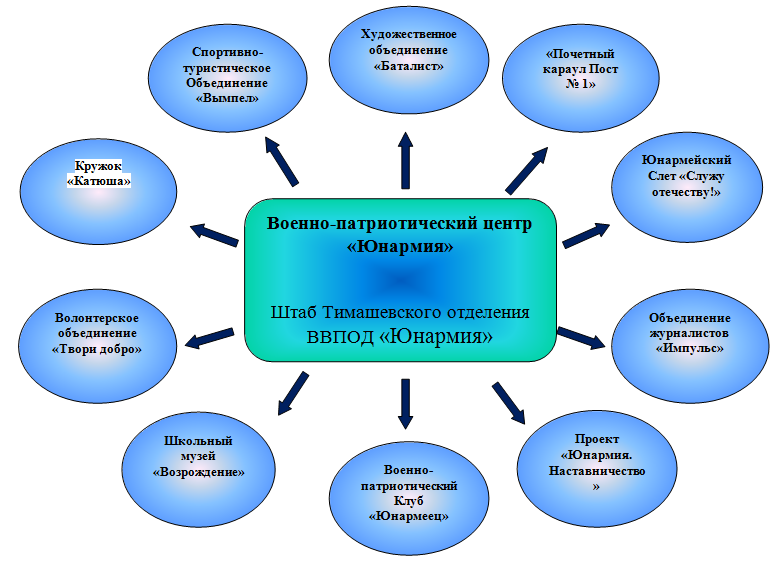    Стали внедряться такие программы дополнительного образования как:   волонтерское объединение «Твори добро», которое ориентировано на оказание помощи пожилым людям, детям-инвалидам, проживающим в микрорайоне школы, уход за мемориалами и братскими могилами на городском кладбище, участие в экологических акциях по уборке мусора на берегах реки Кирпили.       Поисково-исследовательский центр школьного музея «Возрождение» совместно с юнармейцами проводит музейные уроки, организует патриотические акции и автопробеги на места сражений Великой Отечественной войны. Так, по инициативе начальника штаба ВВПОД «ЮНАРМИЯ» Тимашевского района в октябре 2021 г. был совершен автопробег  в урочище Поднависла, в 15 км. от     ст. Фанагорийской, где юнармейцев встретила племянница Аршалуйс Ханжиян — Галина Николаевна. Она показала дом и подворье, где жила отважная женщина, рассказала историю братских захоронений. Ребята почтили память павших солдат, защищавших Родину от фашистов, возложили цветы и посадили 2 тысячи луковиц тюльпанов на братских могилах.         24 августа 2021г. в ст. Махошевскую, Мостовского района приехали юнармейцы  МБОУ СОШ № 4 г. Тимашевска, чтобы на месте познакомиться с историей трагедии и высадить луковицы тюльпанов на двух братских могилах, взрослой и детской, в рамках патриотической акции «Тюльпаны Победы», которую тимашевские юнармейцы проводят с 2019 года. Ребят встретила Новикова Марина Анатольевна, руководитель школьного музея и  учащиеся 7-го класса МБОУ ООШ № 15 ст. Махошевской Новикова Анна,  Цветков Вячеслав и Хатченко Виталий.  Юнармейцы высадили 209 луковиц тюльпанов, по числу расстрелянных мирных жителей 13 ноября 1942 г.           В октябре-ноябре 2021 г. в акции «Тюльпаны Победы» приняли участие все школы Тимашевского района и юнармейцы муниципалитетов края, где дислоцируются войсковые части 39 железнодорожной бригады. В результате патриотической акции на Кубани и в Крыму ко дню Победы ежегодно расцветают тысячи тюльпанов у мемориалов и на братских могилах. Акция «Тюльпан Победы» продолжается.    Поисково-исследовательский центр школьного музея «Возрождение» активно сотрудничает с поисковым отрядом «КрымПоиск» г. Керчи. В ходе совместной поисковой работы по установлению имен погибших при освобождении Крыма юнармейцами были найдены родственники красноармейцев, призывавшихся из Краснодарского края, чьи останки перезахоронены в селе Батальном. В августе 2021 г. для юнармейцев был организован полевой выход по местам боевой славы Керченского полуострова в рамках Вахты Памяти «Крымфронт - 2021».      Второй год с 9 апреля по 10 мая в ВПЦ «Юнармия» проводит патриотическую он-лайн акцию «Мы помним, мы гордимся, мы не забудем!» Идея акции заключается в создании видеоролика  или рассказа «Герой моей семьи», посвященного участникам Великой отечественной войны. Они размещались на юнармейской странице в Инстаграмм, где их смогли посмотреть все желающие.         28.11.21г. по инициативе руководителя школьного музея и начальника штаба Тимашевского отделения ВВПОД "Юнармия" прошла научно-практическая конференция "Дороги полководца - дороги Победы", посвященная 125-й годовщине со дня рождения маршала Г. К. Жукова. О боевом пути великого советского полководца рассказали учащиеся школ района. На конференции присутствовали представители администрации муниципального образования,  ветеранских организаций, учителя истории и кубановедения, военнослужащие срочной службы, актив школьного самоуправления  и юнармейкого движения из всех общеобразовательных организаций муниципального образования Тимашевский район.         В рамках конференции прошел прием в ряды ВВПОД "Юнармия". Удостоверение юнармейцам традиционно вручает заместитель командира 39-й отдельной железнодорожной ордена Жукова бригады  по военно-политической работе.          Одна из главных особенностей данной конференции состоит в том, что она включает в себя элементы исследования. В ходе этой работы ребята под руководством учителя истории знакомятся с методами исследования, учатся самостоятельно добывать знания. Конференция предоставляет возможность каждому выступающему ученику раскрыть свои ораторские способности, приобрести единомышленников научно-исследовательской деятельности по данной теме и познакомиться с развитием юнармейского движения.     Военно-патриотический клуб «Юнармеец» в течение 2021 г. на базе войсковой части 98545 проводит совместные военно-спортивные и учебно-тактические мероприятия, исторические викторины и географические диктанты. Юнармейцы с удовольствием участвуют в присягах и Днях воинской славы, проведении военно-патриотической акции «Служу Отечеству!». В рамках данной акции ребята  знакомятся с условиями службы и бытом военнослужащих, изучают современные виды вооружения и военную технику.        В 2021г. во время весенних и летних каникул на базе войсковой части г. Адлера и г. Керчи по инициативе руководителя военно-патриотического образовательного центра «Юнармия» проводился пятидневный военно-патриотический юнармейский слет «Служу Отечеству!» Цель слета - прохождение сводным юнармейским отрядом школы курса молодого бойца, что дает возможность ребятам ощутить себя настоящими защитниками России.               В рамках слета 40 юнармейцев из МБОУ СОШ № 4 г. Тимашевска прошли курс молодого бойца, приняли участие в патриотической акции памяти "Дорога мужества", посвященной высадке десанта на Эльтиген, совершили экскурсии по историческим и памятным местам города-героя Керчи.
Военнослужащие войсковой части 98546 провели с юнармейцами занятия по строевой и огневой подготовке, разборке и сборке АК-74, по радиохимической и биологической защите  с одеванием  ОЗК и противогазов и научили преодолевать Полосу препятствий. Постоянно с юнармейцами находился офицерский и сержантский состав части, а также руководитель инновационного проекта.    В сентябре 2021 г. спортивным объединением «Вымпел» совместно с офицерами-наставниками для юнармейцев проводились военно-спортивные сборы, включая спортивное ориентирование, огневую и строевую подготовку. Ребята, показавшие лучшие результаты приняли участие в краевой юнармейской военно-спортивной игре «Зарница», проходившей в Лабинском районе.         Успешно реализуется проект «Юнармия. Наставничество», который дал возможность детям-сиротам из Медведовского детского дома социализироваться в юнармейской среде и узнать службу в ВС РФ изнутри. Наставниками ребят стали военнослужащие железнодорожники и юнармейцы МБОУ СОШ № 4                      г. Тимашевска, которые приезжают в гости к ребятам. В детском доме проживает 8 юнармейцев, которые не так давно одели красные  юнармейские береты.       Накануне в юнармейском центре МБОУ СОШ № 4 г. Тимашевска была объявлена благотворительная новогодняя акция «Радость в каждый дом!» Психологи доказали, что дарить подарки приятнее, чем получать. Каждому знакомо чувство, когда удалось угадать самое заветное желание, достать, упаковать и положить подарок под ёлку?        В организации благотворительной новогодней акции принимали активное участие юнармейцы из 4 «Б», 4 «В», 5 «В», 5 «Д», 6 «А», 6 «Г», 7 «Б»,   9 «В» классов под руководством классных руководителей и их родителей. С большим энтузиазмом юнармейцы приносили сладости, мягкие игрушки, настольные игры и детские книги в военно-патриотический образовательный центр «Юнармия». Каждому  из 30 воспитанников детского дома был подготовлен именной подарок согласно его возрасту.        В дни зимних каникул юнармейский актив военно-патриотического центра совместно с заместителем командира по военно-политической работе и офицерами железнодорожной войсковой части побывали в гостях у ребят  Медведовского детского дома и ветеранов Великой Отечественной войны, которым вручили подарки от Деда Мороза.        В почетном карауле несут Вахту памяти у Огня Вечной Славы в Тимашевском мемориальном сквере юнармейцы-курсанты Почетного караула «Пост № 1», что способствует воспитанию патриотизма, сохранению памяти о погибших в Великой Отечественной войне и недопущению фальсификации истории.  Творческие способности юнармейцы развивают в художественном объединении «Баталист», где ребята изучают события военной истории и переносят их на бумагу.  Другим творческим направлением является деятельность театрализованного кружка-студии «Катюша», которая способствует развитию творческих талантов юнармейцев. Ежегодно юнармейцы участвуют в фестивале художественной самодеятельности воинских коллективов 39-ой отдельной железнодорожной ордена Жукова бригады, праздничных концертах, юнармейских слетах.Важная роль отведена объединению юных журналистов «Импульс», которые под руководством начальника штаба освещают деятельность юнармейского движения и ВПЦ «Юнармия» в краевой газете «Молодежный вестник Кубани»,  выпускают фотогазету «Юнармеец», которая распространяется по воинским частям южного военного округа.       Для развития ВПЦ «Юнармия» создан координационный совет из руководителей юнармейских отрядов ОО муниципалитета, командования войсковых частей 01228 и 98545, администрации УО, муниципальных и региональных общественных организаций, входящих в сетевое сообщество. К работе Центра активно привлекаются общеобразовательные организации Тимашевского района с целью проведения военно-спортивных соревнований, экскурсий по местам боевой славы Кубани, патриотических акций и слетов, что способствовало вовлечению в проект   новых   социальных партнёров в 2021 году.   Количество участников сети на сегодняшний день – 40, из них 20 школ  муниципального образования Тимашевский район, 8 юнармейских отрядов из муниципалитетов Краснодарского края, юнармейцы из города-героя Керчь.В результате работы ВПЦ «Юнармия» и заинтересованных структур значительно выросло количество проводимых  образовательных и воспитательных мероприятий в МБОУ СОШ № 4 с 2019 по 2021г.          В ходе реализации образовательных программ военно-патриотического направления увеличился охват детей дополнительным образованием -  до 50%;         - доля семей, посещающих мероприятия Центра увеличилась     - до 10 %;          - численность обучающихся, занимающихся в Центре возросла - до 30 %.           Благодаря привлечению юнармейцев из других школ Тимашевского района улучшилось качество проводимых конкурсов до 10 %  в год.         Увеличилось проведение военно-спортивных игр и слетов на 15 %, что способствует отказу от вредных привычек, пропаганде здорового образа жизни, профилактике правонарушений среди несовершеннолетних.              В 2021 г. опубликованы в социальных сетях программы дополнительного образования, локальные акты, положения и сценарии мероприятий, разработанные педагогами - участниками инновации:          модель сетевого взаимодействия, для трансляции положительного опыта участников сети по вопросам современных подходов системы дополнительного военно-патриотического образования и воспитания.          Положение и программа проведения военно-патриотического юнармейского слета «Служу Отечеству!» на базе войсковой части;         Положение о военно-патриотическом центре «Юнармия»;         договор о сотрудничестве с УО и создании на его сайте страницы «Юнармия»;         договор о сотрудничестве ВПЦ «Юнармия» с командованием войсковых частей 01228  и  98545, осуществляющих наставничество над отрядом юнармейцев;         план совместных мероприятий ВПЦ «Юнармия» и войсковой части;        договоры о сотрудничестве с общественными ветеранскими организациями Тимашевского района:        «Союз ветеранов Афганистана»;        «Офицеры России»;        комитет ветеранов войны, труда и вооруженных сил;        совет ветеранов МВД.  В ВПЦ «Юнармия» СОШ № 4 находится штаб движения, куда входит юнармейский актив района. Благодаря привлечению ребят из других школ увеличилось количество проводимых мероприятий на базе школы и войсковых частей 01228 и 98545. Проведено 4 слета юнармейских отрядов       Юнармейский отряд состоял из 80  школьников МБОУ СОШ № 4 в 2020 г., в 2021г. состав отряда  увеличился до 150 юнармейцев. Сегодня в Тимашевском районе насчитывается 380 юнармейцев из 15 школ Тимашевского района, по сравнению с предыдущим годом численность юнармейцев возросла на 130 чел. Цифры свидетельствуют о том, что благодаря работе военно-патриотического образовательного центра «Юнармия»  увеличивается популярность юнармейского движения. Ежегодно среди юнармейцев школы увеличивается количество победителей, призеров и участников Всероссийской олимпиады школьников по предметам, о чем свидетельствует приведенная ниже  таблица.Результаты участия учащихся и юнармейцев СОШ № 4 в школьном                               и муниципальном этапах  Всероссийской олимпиады школьниковВведение в ВПЦ «Юнармия» программ дополнительного образования и эффективных технологий военно-патриотического образования и воспитания позволили повысить качество знаний в юнармейских классах.Качество знаний и успеваемость в юнармейских классах за 2020 и 2021гг.         В результате работы военно-патриотического образовательного центра «Юнармия» у юнармейцев формируется  положительная мотивация к подготовке и прохождению воинской службы в рядах ВС РФ, совершенствуется физическая  подготовка, уставные и военно-технические знания. Из 17 выпускников 2021 года – 7 поступили в военные училища, остальные в ВУЗы.         В 2021 г. подготовлены к печати методические рекомендации по созданию военно-патриотического центра «Юнармия» в  общеобразовательной организации.         На сайте школы размещены программы дополнительного образования в рамках неурочной деятельности, сценариев проведения социально значимых мероприятий в ВПЦ «Юнармия» можно найти на сайте МБОУ СОШ № 4.         Опыт успешной военно-патриотической работы юнармейцев школы описан   Руководителем проекта Сердюцкой Е.Ю. в статье «Юнармейское лето», «Молодежный вестник Кубани, № 7, 2021г. Данная статья о сотрудничестве военно-патриотического центра «Юнармия» с музеем-крейсером боевой славы «Михаил Кутузов» г. Новороссийска и историческим обществом г. Новороссийска.          Сердюцкая Е.Ю.,  статья «Тюльпаны Победы героям войны», «Молодежный вестник Кубани, № 10, 2021г. Автор статьи рассказывает о трагической истории поселка лесорубов в Михизеевой Поляне и о патриотической акции «Тюльпаны Победы»       Сердюцкая Е.Ю., «Отряд юнармии в действии», Молодежный вестник Кубани, № 12, 2021 г. В статье автор знакомит читателей с успешным развитием юнармейского движения в МБОУ СОШ № 4 и Тимашевском районе.Апробация и диссеминация результатов деятельности КИП         МБОУ СОШ № 4  г. Тимашевска постоянно  транслирует инновационный опыт о деятельности ВПЦ «Юнармия» и развитии юнармейского движения при проведении муниципальных и региональных мероприятий, способствующих диссеминации опыта и внедрению предлагаемой системы работы в массовую практику.          Муниципальный уровень:          работа в течение года в онлайн режиме консультативной методической площадки МБОУ СОШ № 4 по организации военно-патриотического воспитания и ВПЦ, реализующего образовательные программы патриотической направленности с педагогами Тимашевского района  по формированию компетенций педагогов в реализации военно-патриотических программ дополнительного образования и воспитания;             представление положительного опыта работы на районном круглом столе по теме: «Военно-патриотическое образование и  воспитание молодежи как важный фактор формирования конституционного долга по защите Отечества»;         трансляция опыта работы по теме «Организация системной модели военно-патриотического образования и воспитания в школе через создание военно-патриотического центра «Юнармия»» на районном методическом семинаре руководителей школьных музеев и военно-патриотических клубов.        Проведение вебинара  «Юнармия» как одно из направлений военно-патриотического воспитания школьников. Опыт. Взаимодействие. Перспективы»        Краевой уровень:          14.10.21г.  выступление Сердюцкой Е.Ю. по теме  «Формы организации внеклассной работы с обучающимися» в рамках зонального методического мероприятия  «Педагогический  флэшмоб от победителей профессиональных конкурсов»;               26.11.21 г.  выступление  Сердюцкой Е.Ю. «Роль школьного музея в формировании гражданственности и патриотизма. Из опыта работы школьного музея «Возрождение» в МБОУ СОШ № 4 г. Тимашевска в развитии общественной организации»  на краевом форуме учителей кубановедения.        Федеральный уровень:         26.03.21 г. Сердюцкая Е.Ю. выступила по теме: «Система работы военно-патриотического центра «Юнармия» по взаимодействию с войсковой частью в военно-патриотическом воспитании детей и молодежи» на военных сборах с офицерами войсковых частей 39 ОЖОЖБ (Краснодарский край и республика Крым).         15.04.21 г. доклад на совещании главного управления железнодорожных войск южного военного округа «Работа войсковой части в военно-патриотическом воспитании молодежи на примере системы работы военно-патриотического центра «Юнармия» г. Тимашевска»        С целью диссеминации результатов деятельности КИП на сайте МБОУ СОШ № 4  https://school4-tim.obr23.ru  создана «Открытая площадка КИП», где размещены  авторские программы дополнительного образования военно-патриотической направленности, внеурочной деятельности, составленные педагогами школы для реализации в ВПЦ «Юнармия»,  сценарии военно-патриотических мероприятий, проводимых военно-патриотическим юнармейским центром.        На сайте УО администрации МО Тимашевский район  uo.timregion.ru  на странице «Юнармия» можно узнать о развитие юнармейского движения и делах юнармейцев.        Информация о юнармейских мероприятиях размещается в социальной сети.               Инстаграмм: https://www.instagram.com/tim.yunarmiya. На странице систематически освещаются мероприятия, которые инициируются ВПЦ «Юнармия» и штабом местного отделения ВППОД «ЮНАРМИЯ»  Тимашевского района и проводятся с участием юнармейцев МБОУ СОШ № 4.        Инстаграмм: https://www.instagram.com/yunarmy.kuban          Всероссийском сайте  ВВПОД «Юнармия»: yunarmy.ru          На сайте http://wiki.iro23. Ассоциация  школьных музеев, также есть информация об участии военно-патриотического центра МБОУ СОШ № 4  в мероприятиях школьного музея «Возрождение».             Юридическое название учреждения (организации)Муниципальное бюджетное общеобразовательное учреждение средняя общеобразовательная школа № 4 имени Героя Советского Союза  Жукова Георгия Константиновича муниципального образования Тимашевский район УчредительАдминистрация муниципального образования Тимашевский районЮридический адрес 352700, Краснодарский край,  г. Тимашевск,  мрн. Сахарный завод;ФИО руководителяКолодий Алексей ИвановичТелефон, факс, е-mailтел.:  86130) 4-04-08факс: (86130) 5-45-02     е-mail:  school4tim@mail.ruСайт учрежденияhttp:// school4-tim.obr23.ru Ссылка на раздел на сайте, посвящённый проектуhttp:// school4-tim.obr23.ruЦелевая группаЭффектыучащиеся      Предоставление возможности сверстникам увидеть «историю успеха», что мотивирует на включение в военно-патриотическую, социально-значимую деятельность; повышение эффективности социализации ребенка за счет расширения спектра возможностей самореализации в ВПЦ «Юнармия»учителяОсвоение новых форм педагогической практики через вовлечение в образовательную, социально значимую деятельность, разработка новых учебно-воспитательных методических комплексовродителиПриобретение практического опыта социального партнерства в проведении совместных мероприятий, акций с детьми, педагогами, общественностью, формирование компетенций в области дополнительного образования и воспитания                        Эффекты оценивания инновации                        Эффекты оценивания инновации     Наименование  эффектаОписание  эффекта   (2021-2022 гг.)Увеличена доля юнармейцев, активно участвующих в общественной жизни школы, города,  муниципалитета               За счет привлечения юнармейцев  военно-патриотического центра «Юнармия»  к разработке и участию в военно-патриотических акциях и волонтерском движении города, региона, страны увеличивается число неравнодушных детей к проблемам людей и страныУвеличена доля детей в возрасте от    8 до 18 лет задействованных образованием и воспитанием военно-патриотической направленности в ООВ результате увеличения  популярности военно-прикладных  видов спорта среди юнармейцев увеличивается количество детей, участвующих в образовательном процессе  военно-патриотического центра «Юнармия» Возросло число участников юнармейского военно-патриотического  слета «Служу Отечеству!» на базе войсковых частей  Юнармейцы совершенствуют военно-спортивные навыки, ведут здоровый образ жизни, участвуют в поисковых  экспедициях по увековечиванию памяти неизвестных солдатУчебный годМЭ МЭ МЭ Учебный годпобедители призеры участники 2019-2020 7 / 4-юн. 77 / 14-юн 215 / 51-юн 2020-2021 15 / 8-юн. 75 / 21-юн 198 / 71-юн2021-202217/ 11-юн.78/24-юн176/56-юн